TỔNG CÂU TRẮC NGHIỆM: 40.SỞ GD&ĐT ĐẮK LẮKTRƯỜNG THPT NGÔ GIA TỰ(Không kể thời gian phát đề)ĐÁP ÁN KIỂM TRA CUỐI HỌC KỲ 2
NĂM HỌC 2023-2024MÔN ĐỊA LÍ – Khối lớp 12 Thời gian làm bài : 45 phút 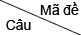 20120220320420520620720841[0.25] D[0.25] D[0.25] C[0.25] D[0.25] D[0.25] A[0.25] A[0.25] D42[0.25] A[0.25] B[0.25] B[0.25] C[0.25] C[0.25] A[0.25] B[0.25] C43[0.25] B[0.25] A[0.25] C[0.25] A[0.25] D[0.25] D[0.25] B[0.25] B44[0.25] C[0.25] C[0.25] D[0.25] C[0.25] B[0.25] C[0.25] A[0.25] C45[0.25] C[0.25] D[0.25] A[0.25] A[0.25] A[0.25] A[0.25] C[0.25] A46[0.25] A[0.25] D[0.25] A[0.25] D[0.25] C[0.25] D[0.25] A[0.25] C47[0.25] A[0.25] B[0.25] C[0.25] A[0.25] A[0.25] A[0.25] C[0.25] A48[0.25] C[0.25] A[0.25] C[0.25] B[0.25] C[0.25] B[0.25] A[0.25] D49[0.25] B[0.25] B[0.25] D[0.25] C[0.25] D[0.25] C[0.25] D[0.25] C50[0.25] A[0.25] B[0.25] D[0.25] C[0.25] B[0.25] C[0.25] B[0.25] C51[0.25] D[0.25] C[0.25] B[0.25] B[0.25] A[0.25] D[0.25] C[0.25] B52[0.25] A[0.25] A[0.25] A[0.25] D[0.25] C[0.25] A[0.25] D[0.25] D53[0.25] B[0.25] C[0.25] C[0.25] C[0.25] D[0.25] B[0.25] C[0.25] B54[0.25] A[0.25] A[0.25] C[0.25] B[0.25] A[0.25] C[0.25] D[0.25] A55[0.25] D[0.25] B[0.25] B[0.25] C[0.25] D[0.25] D[0.25] D[0.25] A56[0.25] A[0.25] B[0.25] B[0.25] C[0.25] B[0.25] B[0.25] B[0.25] D57[0.25] B[0.25] D[0.25] D[0.25] A[0.25] C[0.25] D[0.25] C[0.25] C58[0.25] C[0.25] A[0.25] D[0.25] B[0.25] D[0.25] D[0.25] C[0.25] C59[0.25] D[0.25] C[0.25] A[0.25] D[0.25] C[0.25] B[0.25] A[0.25] B60[0.25] A[0.25] D[0.25] B[0.25] C[0.25] B[0.25] B[0.25] B[0.25] B61[0.25] B[0.25] C[0.25] A[0.25] A[0.25] A[0.25] D[0.25] B[0.25] D62[0.25] C[0.25] C[0.25] A[0.25] B[0.25] B[0.25] A[0.25] C[0.25] A63[0.25] D[0.25] B[0.25] C[0.25] D[0.25] A[0.25] B[0.25] A[0.25] D64[0.25] B[0.25] D[0.25] C[0.25] A[0.25] A[0.25] D[0.25] B[0.25] B65[0.25] D[0.25] D[0.25] D[0.25] B[0.25] C[0.25] C[0.25] D[0.25] A66[0.25] C[0.25] A[0.25] A[0.25] A[0.25] B[0.25] A[0.25] D[0.25] C67[0.25] A[0.25] C[0.25] D[0.25] D[0.25] C[0.25] A[0.25] C[0.25] A68[0.25] D[0.25] B[0.25] C[0.25] D[0.25] A[0.25] C[0.25] B[0.25] A69[0.25] D[0.25] C[0.25] B[0.25] C[0.25] D[0.25] D[0.25] A[0.25] D70[0.25] C[0.25] B[0.25] A[0.25] C[0.25] D[0.25] B[0.25] C[0.25] D71[0.25] B[0.25] C[0.25] D[0.25] B[0.25] B[0.25] A[0.25] A[0.25] C72[0.25] B[0.25] B[0.25] A[0.25] A[0.25] C[0.25] B[0.25] A[0.25] A73[0.25] C[0.25] A[0.25] A[0.25] D[0.25] A[0.25] C[0.25] D[0.25] D74[0.25] A[0.25] D[0.25] B[0.25] D[0.25] D[0.25] B[0.25] C[0.25] A75[0.25] D[0.25] A[0.25] D[0.25] A[0.25] C[0.25] D[0.25] A[0.25] B76[0.25] C[0.25] D[0.25] D[0.25] B[0.25] D[0.25] C[0.25] D[0.25] B77[0.25] C[0.25] D[0.25] C[0.25] A[0.25] A[0.25] A[0.25] A[0.25] D78[0.25] D[0.25] C[0.25] B[0.25] D[0.25] B[0.25] B[0.25] B[0.25] C79[0.25] B[0.25] A[0.25] B[0.25] B[0.25] C[0.25] D[0.25] D[0.25] B80[0.25] A[0.25] A[0.25] C[0.25] B[0.25] B[0.25] D[0.25] A[0.25] B